Lesson 4 Practice ProblemsAngle  is taken by a dilation with center  and scale factor 3 to angle . The measure of angle  is . What is the measure of angle ?Select all lines that could be the image of line  by a dilation.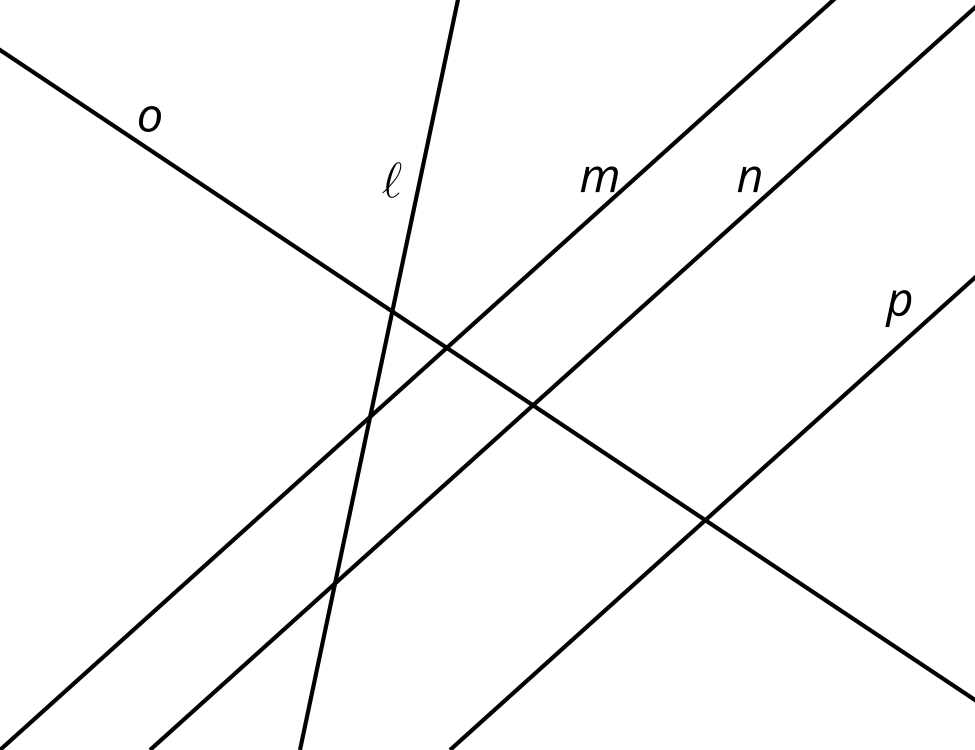 Dilate line  with a scale factor of 2. The image is line . Which labeled point could be the center of this dilation?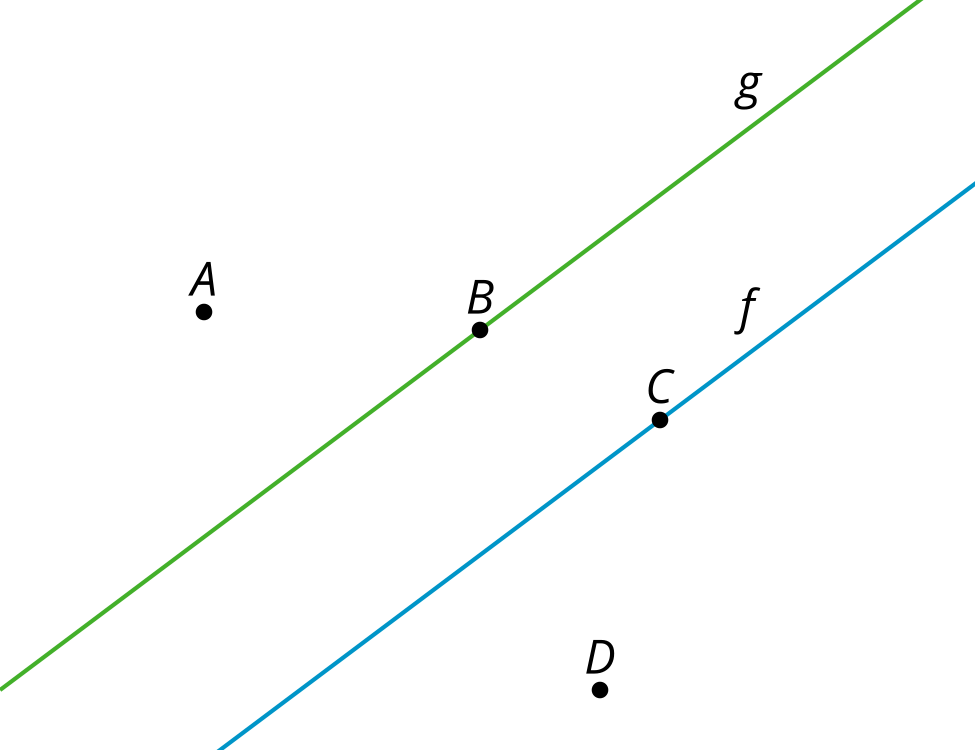 Quadrilateral  is the image of quadrilateral  after a dilation centered at . What is the scale factor of this dilation?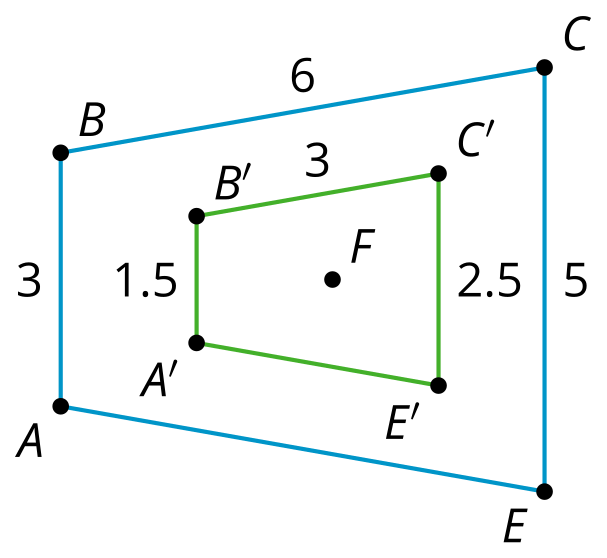 (From Unit 3, Lesson 3.)A polygon has a perimeter of 18 units. It is dilated with a scale factor of . What is the perimeter of its image?12 units24 units27 units30 units(From Unit 3, Lesson 3.)Solve the equation. (From Unit 3, Lesson 1.)Here are some measurements for triangle  and triangle :Angle  and angle  are both 30 degrees and  both measure 3 units and  both measure 2 unitsAndre thinks thinks these triangles must be congruent. Clare says she knows they might not be congruent. Construct 2 triangles with the given measurements that aren't congruent. Explain why triangles with 3 congruent parts aren't necessarily congruent.(From Unit 2, Lesson 11.)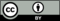 © CC BY 2019 by Illustrative Mathematics®